VY_32_INOVACE_380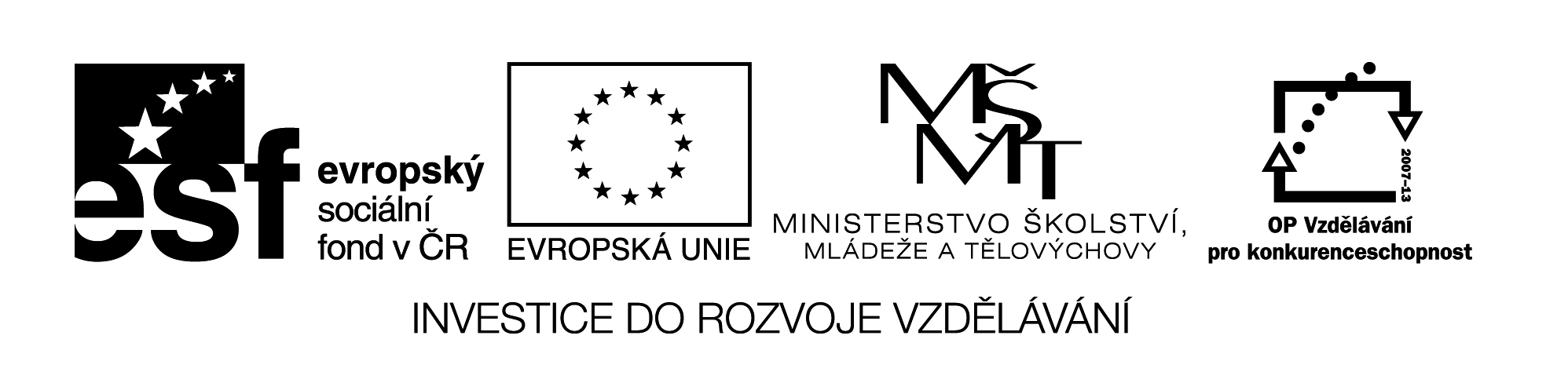 TVAROVÁNÍ  PLASTICKÝCH  HMOTPlastické hmoty – termoplasty – přecházejí v teplotní rozhraní 80 °C – 150°C do  tvárnéhostavu , ve kterém se mohou formovat ohýbáním . Po následném důkladném ochlazení si zachovávají nový tvar . Urči správný postup pro tvarování teplem a ověř v praxi . Dbej na zachování bezpečnosti práce .Seřaď pracovní postup od 1  do  4  :	             	-ohřejeme přibližně dvě třetiny materiálu		             	-těleso důkladně ochladíme	             	- těleso ohýbáme podle různých pomůcek	-připravíme si termoplast a pomůcky  -tj.:izolační podložka , rukavice , kleště , pomůcky na ohýbání , elektrický vařič , horkovzdušná pistole	                 	                     			